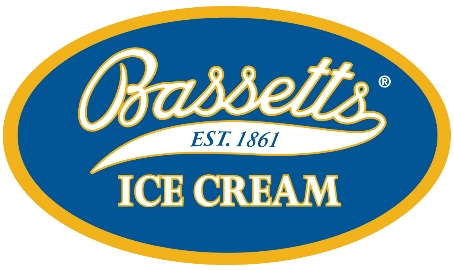 Flavors Ranked in Order of PopularityVANILLACHOCOLATECOOKIES & CREAMSTRAWBERRYMINT CHOCOLATE CHIPSALTED CARAMEL PRETZELFRENCH VANILLAPEANUT BUTTER SWIRLCOFFEE FUDGE TRUFFLEMOOSE TRACKSRASPBERRY TRUFFLEMANGO ICE CREAMCOOKIE DOUGHCOFFEEBIRTHDAY CAKEPOMEGRANATE BLUEBERRY CHUNKMANGO APRICOT SORBETPISTACHIOBUTTER PECANMATCHA/GREEN TEADARK CHOCOLATERUM RAISINRASPBERRY SORBETDARK CHOCOLATE CHIPLEMON SORBETCHOCOLATE FUDGE BROWNIEBANANAPEACHENGLISH TOFFEE CRUNCHCHOCOLATE CHIPBUTTERSCOTCH VANILLAPRALINES & CREAMPUMPKIN (SEASONAL)TOASTED COCONUTCINNAMONS'MORESCHOC. MARSHMALLOWEGG NOG (SEASONAL)